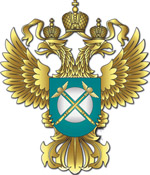 Управление Федеральной антимонопольной службы по Новгородской областиПресс-релизТ.: (8162) 77-74-51, Ф.: (8162) 73-88-11, E-mail: to53@fas.gov.ruПубличное акционерное общество «Мобильные ТелеСистемы» (ПАО «МТС») оштрафовано на 110 тысяч рублей за нарушение законодательства о рекламе02.07.2021 в Новгородском УФАС России состоялось рассмотрение дела об административном правонарушении в отношении Публичного акционерного общества «Мобильные ТелеСистемы» по факту нарушения им части 1 статьи 18  Федерального закона «О рекламе» от 13.03.2006 № 38-ФЗ, выразившегося в распространении рекламы по сетям электросвязи, в том числе посредством использования телефонной, факсимильной, подвижной радиотелефонной связи, без получения предварительного согласия абонента или адресата на получение рекламы.Так, в ноябре 2020 года в Новгородское УФАС России поступило обращение физического лица о нарушении законодательства Российской Федерации о рекламе при распространении рекламы в сети сотовой связи без согласия абонента на ее получение, а именно на абонентский номер физического лица от оператора услуг связи – ПАО «МТС» неоднократно поступали рекламные SMS-сообщения. Заявитель предварительного согласия на получение рекламы посредством сотовой телефонной связи ПАО «МТС» не давал. Таким образом, указанная реклама была распространена с нарушениями части 1 статьи 18 Закона о рекламе.В результате рассмотрения обращения физического лица Новгородским УФАС России указанная реклама была признана ненадлежащей, а ПАО «МТС» было выдано предписание о прекращении распространения указанной ненадлежащей рекламы, которое было исполнено.	Результатом рассмотрения дела стало привлечение ПАО «МТС» к административной ответственности по части 1 статьи 14.3 Кодекса Российской Федерации об административных правонарушениях в виде штрафа в размере 110 тысяч рублей.Петрова Анастасия Вячеславовна(8162) 73 88 38                                                                                                                          06 июля 2021 г.